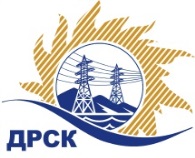 Акционерное Общество«Дальневосточная распределительная сетевая компания»Протокол № 55/МТПиР-ВПзаседания закупочной комиссии по выбору победителя по открытому запросу цен на право заключения договора на поставку«Вспомогательное оборудование в рамках создания АИИС КУЭ РРЭ» закупка № 163 раздел 2.2.2  ГКПЗ 2017       ЕИС–№31604467964                ПРИСУТСТВОВАЛИ: члены постоянно действующей Закупочной комиссии АО «ДРСК»  2-го уровня.Форма голосования членов Закупочной комиссии: очно-заочная.ВОПРОСЫ, ВЫНОСИМЫЕ НА РАССМОТРЕНИЕ ЗАКУПОЧНОЙ КОМИССИИ: О  рассмотрении результатов оценки заявок Участников.О признании заявок соответствующими условиям запроса цен.Об итоговой ранжировке заявок.О выборе победителя запроса цен.РЕШИЛИ:        По вопросу № 1Признать объем полученной информации достаточным для принятия решения.Утвердить окончательные цены предложений участниковПо вопросу № 2          Признать заявки ООО "Прософт-Системы" (620102, г. Екатеринбург, л.Волгоградская, 194а), ООО "Энрима"  (614017, город Пермь, улица Уральская, дом 93) удовлетворяющими по существу условиям запроса цен и принять их к дальнейшему рассмотрению.        По вопросу № 3          Утвердить итоговую ранжировку заявок         По вопросу № 4Признать победителем запроса цен на поставку «Вспомогательное оборудование в рамках создания АИИС КУЭ РРЭ» участника, занявшего первое место по степени предпочтительности для заказчика: ООО "Прософт-Системы" (620102, г. Екатеринбург, л.Волгоградская, 194а) на условиях: стоимость предложения  2 310 067,00 руб. без учета НДС (2 725 879,06 руб. с учетом НДС).Срок завершения поставки: до 30.04.2017г., с правом досрочной поставки.Условия оплаты: в течение 60 календарных дней с даты подписания акта сдачи-приемки оборудования, товарной накладной (ТОРГ-12). Гарантийный срок: не менее 60 месяцев.Предложение действительно до 31 марта 2017г.Производитель – ООО «Прософт-Системы». Россия.исполнитель Чуясова Е.Г.Тел. 397268город  Благовещенск«12» января 2017года№Наименование участника и его адресПредмет заявки на участие в запросе цен1ООО "Прософт-Системы"  (620102, г. Екатеринбург, ул.Волгоградская, 194а)Цена: 2 725 879,06 руб. с НДС(цена без НДС: 2 310 067,00 руб.)2ООО "Энрима"  (614017, город Пермь, улица Уральская, дом 93)Цена: 2 735 319,06 руб. с НДС(цена без НДС: 2 318 067,00 руб.)Место в итоговой ранжировкеНаименование и адрес участникаЦена заявки на участие в закупке без НДС, руб.1 местоООО "Прософт-Системы"  (620102, г. Екатеринбург, ул.Волгоградская, 194а)2 310 067,00 2 местоООО "Энрима"  (614017, город Пермь, улица Уральская, дом 93)2 318 067,00 Ответственный секретарь Закупочной комиссии:Елисеева М.Г._____________________________